 Temat:  Jakie kwiaty kwitną wiosną?Jak posadzić kwiatki w doniczce? Wiosna to czas, kiedy rozkwitają kwiaty.  Karta pracy 1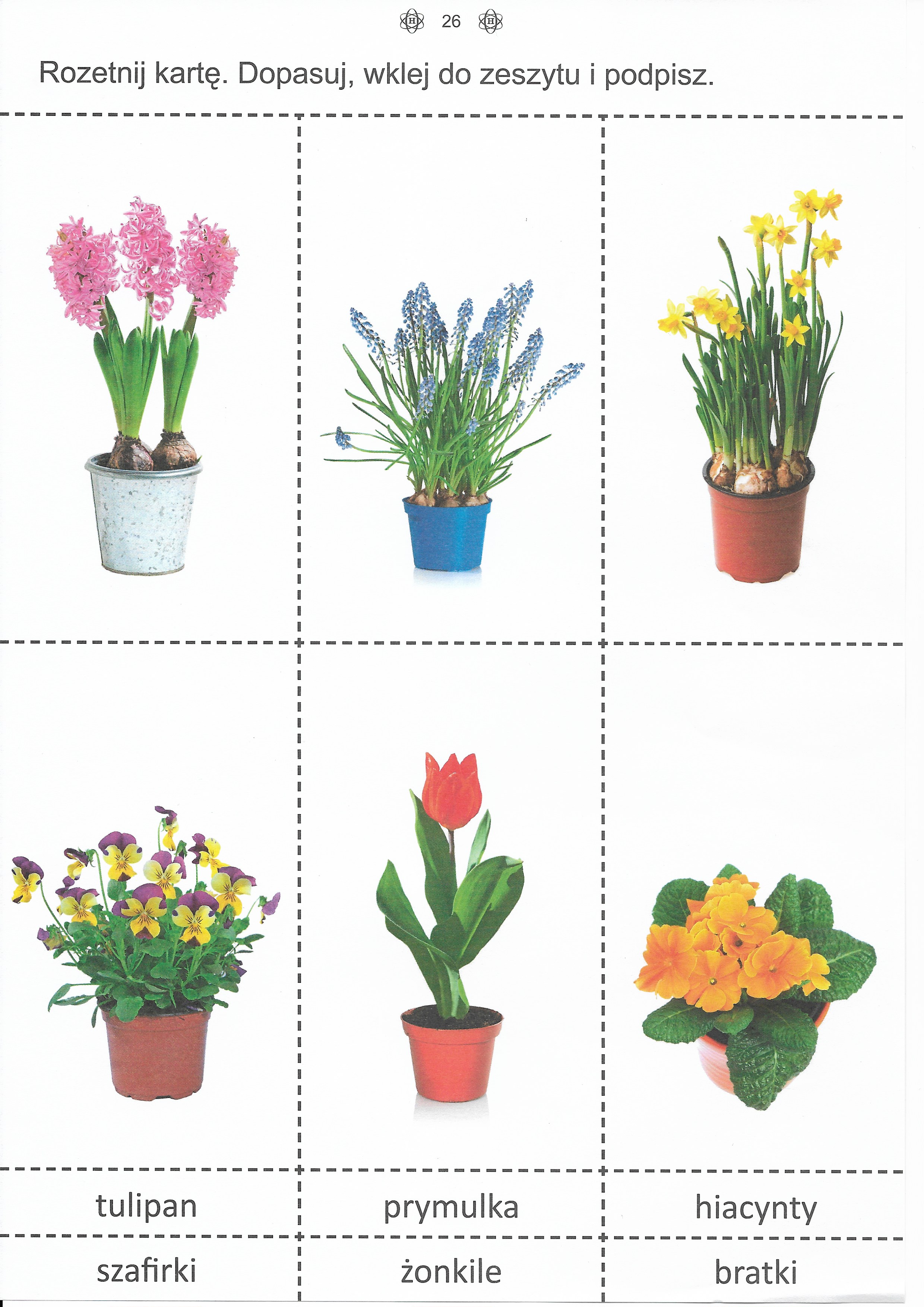 Nazwij czynności wykonywane na zamieszczonej karcie pracy, wykonaj kartę pracy 2. A może wyhodujesz swojego wiosennego kwiatka? 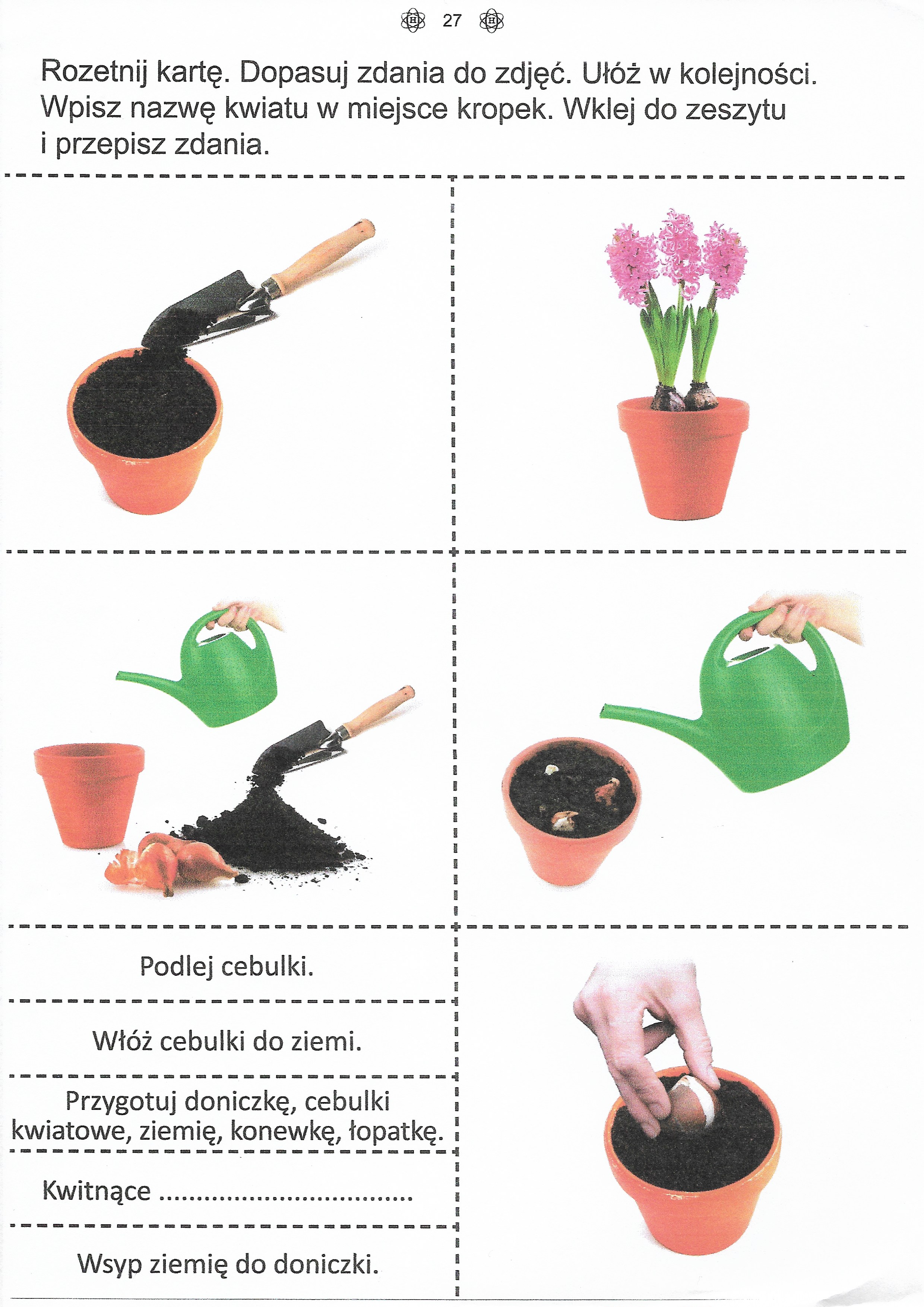 